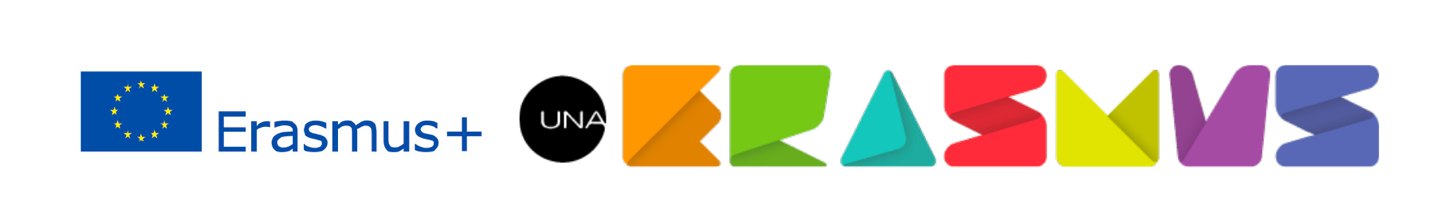 ACT ADIȚIONAL LA CONTRACT FINANCIAR INDIVIDUALPrezentul act adițional are rolul garantării îndeplinirii de către participant a obligațiilor asumate prin contractul financiar: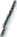 Subsemnatul: ……………………………………………………………………………………….CNP:  ....................................................................................................................................mă oblig să respect cu bună-credință obligațiile pe care mi Ie-am asumat prin acest contract, în calitate departicipant față de beneficiar al mobilității ERASMUS+.Pentru eventualitatea în care nu—mi voi respecta obligațiile contractuale amintite, sunt de acord cu sancțiunile de natură pecuniară stabilite consensual (achitarea contravalorii sumei primite, în echivalentul în lei de la momentul plății efective, și a penalităților contractuale pentru fiecare zi de întârziere).Asigurarea restituirii contravalorii sumei primite cât și acoperirea eventualului prejudiciu, în țară, intervenit caefect al nerespectării obligațiilor mele contractuale (în cazul în care acesta se va produce în termenii contractului), este garantată de:Sunt de acord ca actul de față să constituie titlu executoriu fără nicio altă formalitate prealabilă, îneventualitatea în care voi încălca angajamentele contractuale și termenele stabilite consensual, în ceea ce privește restituirea sumelor la care se face referire prin contract și actul adițional.Subsemnatul: ......posesorul al C.I.  Seria CNP:..........................fiul	lui ................., nr.                  Garant:	........eliberată de:Telefon:șl al .......................................Email:născut	la data da	         , cu domiciliul stabil la adresa:angajat	al	, cu un venit  mediu deîn calitate de garant al  numitului	                       	, participant al mobilității   RON,ERASMUS+, în  acord cu dispozițiile din prezentul contract financiar, mă oblig cu bună credință să garantez restituirea contravalorii mobilității ce constituie obiect al sus-numitului contract între Beneficiar și Participant, și a penalităților contractuale datorate în eventualitatea în care participantul la motilitate nu revine în țară, și/sau își încalcă obligațiile contractuale asumate prin obiectivele stagiului de studii sau plasament al Universității de Arte București la una din universitățile sau instituțiile partenere în baza unul Acord Bilateral în Programul de schimburi educaționale între instituțiile europene posesoare a CARTEI ERASMUS+ 2014-2021.Participant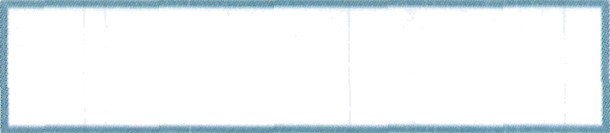 GarantBiroul Programe Educaționale Comunitare                      Beneficiar:                      R.I. Rector UNA București                      Prof. Univ. Dr. Cătălin Mihai Bălescu Fila 1/1